CleanerMarian College Ararat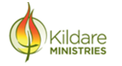 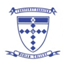 Location : Marian College AraratClassification : School Services Officer Level 1Reports to : Principal, Business ManagerSTATEMENT OF DUTIESSTATEMENT OF DUTIESCommitment to 
Catholic Education An understanding of the ethos of a Catholic school and its mission. A willingness to support the College’s values, policies and procedures.      Cleaner The Cleaner works as part of a team to ensure the school is properly cleaned. Duties include:Daily:VacuumingEmptying binsCleaning toiletsMoppingDustingChecking heaters and air conditioners are turned offDoors, windows and gates are lockedLights are turned offOther cleaning duties as requiredWeekly:Cleaning computer screensCleaning glassSweepingOther cleaning duties as requiredTerm Breaks:Cleaning of- Desks- walls- whiteboards- chairs- lockers- windows- other cleaning duties as requiredCommitment to Child SafetyA demonstrated understanding of child safetyA demonstrated understanding of appropriate behaviours when engaging with childrenBe a suitable person to engage in child-connected work Must hold or be willing to acquire a Working with Children Check card and must be willing to undergo a National Police Record CheckBe familiar with and comply with the school's child-safe policy and code of conduct, and any other policies or procedures relating to child safety Assist in the provision of a child-safe environment for studentsDemonstrate duty of care to students in relation to their physical and mental wellbeingGeneral DutiesContribute to a healthy and safe work environment for yourself and others and comply with all safe work policies and proceduresAttend school meetings and after school services/assemblies, sporting events, mass, community and faith days as required by the PrincipalDemonstrate professional and collegiate relationships with colleaguesOther duties as directed by the PrincipalSkills/AttributesAbility to work as part of a team Excellent interpersonal and communication skillsGood oral and written communication skills, including ability to communicate with children, parents and the school communityAbility to develop and maintain strong working relationships with key stakeholders Capacity to work to tight timelinesProven capacity to work independentlySound organisational skills including strong attention to detailProven time-management skillsSelf-motivation 